ДЕНЬ ТРУДАПраздник для детей старшего дошкольного возраста  с участием родителейПрограммные задачи: формировать представления о государственном празднике День труда, умение самостоятельно интонационно и дикционно чисто петь хором с музыкальным сопровождением; развивать интерес к музыкальному исполнительству, к труду взрослых и их профессиям; воспитывать желание трудиться на пользу общества.    Материал и оборудование:флажки и  шары по количеству детей, разрезные карточки с пословицами и поговорками; аудиозаписи:  «Государственный гимн Республики Беларусь» (сл. М. Климковича, В. Каризны, муз. Н. Соколовского), «Марш» (Е. Гнесиной), «Полька-Янка» (бел.нар.мел.), танцевальный флешмоб, минусовая фонограмма песни «Самая красивая, Родина моя!» (муз. Т. Бокач); ноты песен: «Без труда не проживешь» (муз. В. Агафонникова), «Частушки» (муз. Н. Будашкина), музыкальный центр.    Предварительная работа:беседа о труде, знакомство детей с различными профессиями, разучивание стихотворений, песен, танцев и игр. Повторение пословиц и поговорок о труде.Ход праздника    Звучит «Марш», дети входят в музыкальный зал1-й ребёнок.Мы, белорусы,Свои символы знаем!Государственный флаг,Развейся над нами!2-й ребёнок.Слушаем с гордостью,Смирно стоим,Звучит торжественноБелорусский гимн!Звучит «Государственный гимн Республики Беларусь».    Ведущий (В.). В Беларуси 1 мая празднуют День труда.  На протяжении долгих лет первомайский праздник назывался Днем международной солидарности трудящихся. Каждый год в этот день дошкольники, школьники, студенты и трудящиеся шли на демонстрацию. Взрослые несли в руках большие флаги, цветы, а в руках у детишек были маленькие флажки и воздушные шарики. Парад «Мир! Труд! Май!»музыка по выбору     Воспитанники с родителями строятся в колонну, идут по периметру зала, затем перестраиваются    в две колонны и выполняют упражнения (с флажками и шарами). Перестраиваются в одну колонну, идут по периметру зала и машут поднятыми флажками и шарами. Затем садятся на свои места. В. Как только с полей сходит снег, на земле начинаются весенние работы. Надо успеть за короткое время, пока не пересохла почва, посеять семена хлебных и овощных растений, высадить картофель. Весной в садах проводят посадку плодовых деревьев и кустарников. В парках и скверах высаживают декоративные цветы. 3-й ребёнок.В мире слов разнообразных,Что блестят, горят и жгут, —Золотых, стальных, алмазных, —Нет священней слова: «труд»!4-й ребёнок.И, окончив день, усталый,Каждый щедро награждён,Если труд, Хоть скромный, малый,Был с успехом завершён!Песня«Без труда не проживешь»    В. Ребята, какие пословицы и поговорки о труде вы знаете? (Уменье работать дороже золота. Упустишь время - потеряешь урожай. Хороша нива у дружного коллектива. Дело мастера боится. Труд кормит, лень портит. Птицу узнают в полёте, человека - в работе.)     В. А сейчас мы посмотрим, знают ли ваши родители пословицы и поговорки о труде.Игра с родителями «Сложи пословицу и поговорку»    Ведущий предлагает родителям из разрезанных карточек составить пословицу или поговорку.    В. Труд человека многообразен и постоянен. Пока человек живет – он трудится! Труд в жизни человека – это очень важно. 5-й ребёнок.Дети! Надобно трудиться:Не бегите от труда;Ах! От праздности родится Много горя и стыда.6-й ребёнок.Тот, кто хочет доброй славы, Должен хлеб свой в поте есть,Не за игры и забавыДостается людям честь.7-й ребёнок.Дети! Дети! Не ленитесь!
    Труд всегда приносит плод:
    Будешь смолоду трудиться —
    Встретишь старость без забот.Я. Грот    В. Сейчас наши ребята исполнят частушки о труде.Частушки о трудепо выбору музыкального руководителяВ. Каждый из вас знает, что на земле нет ничего важнее и почётнее труда, без труда нет добра, потому, что: Стол, за которым ты сидишь,Кровать, в которой ты уснёшь,Тетрадь, ботинки, пара лыж,Тарелка, вилка, ложка, нож,И каждый гвоздь, и каждый дом,И каждый ломоть хлеба -Всё это создано трудом,А не свалилось с неба!За всё, что сделано для нас,Мы благодарны людям.Придёт пора, настанет час -И мы трудиться будем.                                              Ф.Байкова    В.  Давайте на минутку представим, что было бы, если бы никто не вышел на работу? Например, электрик? (нет электричества, не работают стиральные машины, пылесосы и т.д.)    В.  Не вышла на работу портниха? (люди останутся без одежды и т.д.)    В.  Решил отдохнуть строитель.(не будет домов, людям негде будет жить и т.д.)    В.  Не вышел на работу повар.(все останутся без пищи и др.)    В.  Правильно, ребята, без труда жизнь не возможна. Жизнь - это труд. А сейчас мы поиграем и узнаем, какие ещё профессии вы знаете.Игра «Назови профессию»    Воспитанники с родителями становятся в круг. Под музыку передают флажок по кругу. Участник, у которого в руках с окончанием музыки остался флажок, называет профессию.     В. Вот как весело у нас,Ноги сами рвутся в пляс,Под майскими лучамиПляшите вместе с нами.Танцевальный флешмобс родителями  по показу музыкального руководителя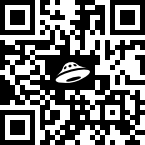  В. А сейчас давайте ещё раз все вместе расскажем стихотворения о труде.Кто на свете самый главный,Самый добрый, самый славный?Кто он? Как его зовут?Ну, конечно,     Дети. Это труд!    В. Кто на свете самый умный,Самый старый, самый юный?Кто он? Как его зовут?Ну, конечно, Дети. Это труд!    В. Кто на все века и годыНастоящий царь природы?Царь полей, заводов, руд?Кто он? Как его зовут?Ну, конечно, Дети. Это труд!           (Л. Рахлис)    В. Наш праздник подошел к концу. Вы много сегодня узнали о труде, о том, что люди трудятся, чтобы наша с вами Родина оставалась самой красивой, богатой и любимой. Песня «Самая красивая, Родина моя!»    Дети и взрослые под «Марш» делают круг почета и покидают музыкальный зал.ЛИТЕРАТУРА:    1.Учебная программа дошкольного образования /Министерство образования Республики Беларусь. – Минск: НИО, 2023, – 380 с.